Opis szacowania wartości przedmiotu zamówieniaCel zamówienia:Wykonanie i dostawa materiałów promocyjnych dla jednostek organizacyjnych PIP.Wymagania dotyczące przedmiotu zamówienia: Materiały promocyjne zostaną oznakowane logotypami Państwowej Inspekcji Pracy oraz logotypami kampanii i programów Państwowej Inspekcji Pracy. Termin realizacji: 45 dni roboczych od dnia zawarcia umowy Materiały promocyjne muszą być fabrycznie nowe (nie mogą nosić znamion użytkowania i uszkodzeń zewnętrznych), pełnowartościowe i pierwszego gatunku. Rozmieszczenie logotypów Państwowej Inspekcji Pracy na materiałach promocyjnych, musi być zgodne z zasadami zawartymi w Księdze Systemu Identyfikacji Wizualnej PIP, przekazanej przez Zamawiającego. Przed rozpoczęciem produkcji Wykonawca obowiązany będzie wykonać projekty materiałów promocyjnych z wykorzystaniem dostarczonej grafiki (w konfiguracji zaproponowanej przez Wykonawcę) i przedstawić je do akceptacji. Po akceptacji projektów graficznych Wykonawca obowiązany będzie okazać po 2 prototypy każdego z materiałów promocyjnych do ostatecznej akceptacji. Miejsce dostawy: Główny Inspektorat Pracy oraz 16 jednostek organizacyjnych PIP. Wszystkie koszty związane z prawidłowym wykonaniem przedmiotu zamówienia oraz dostawą ponosi Wykonawca.Przykładowe oznakowanie materiałów promocyjnych:Wzór logotypu Państwowej Inspekcji Pracy, zwanym dalej logotypem PIP oraz na wybranych materiałach promocyjnych adres strony internetowej www.pip.gov.pl, złożony fontem Humanist 777 EU: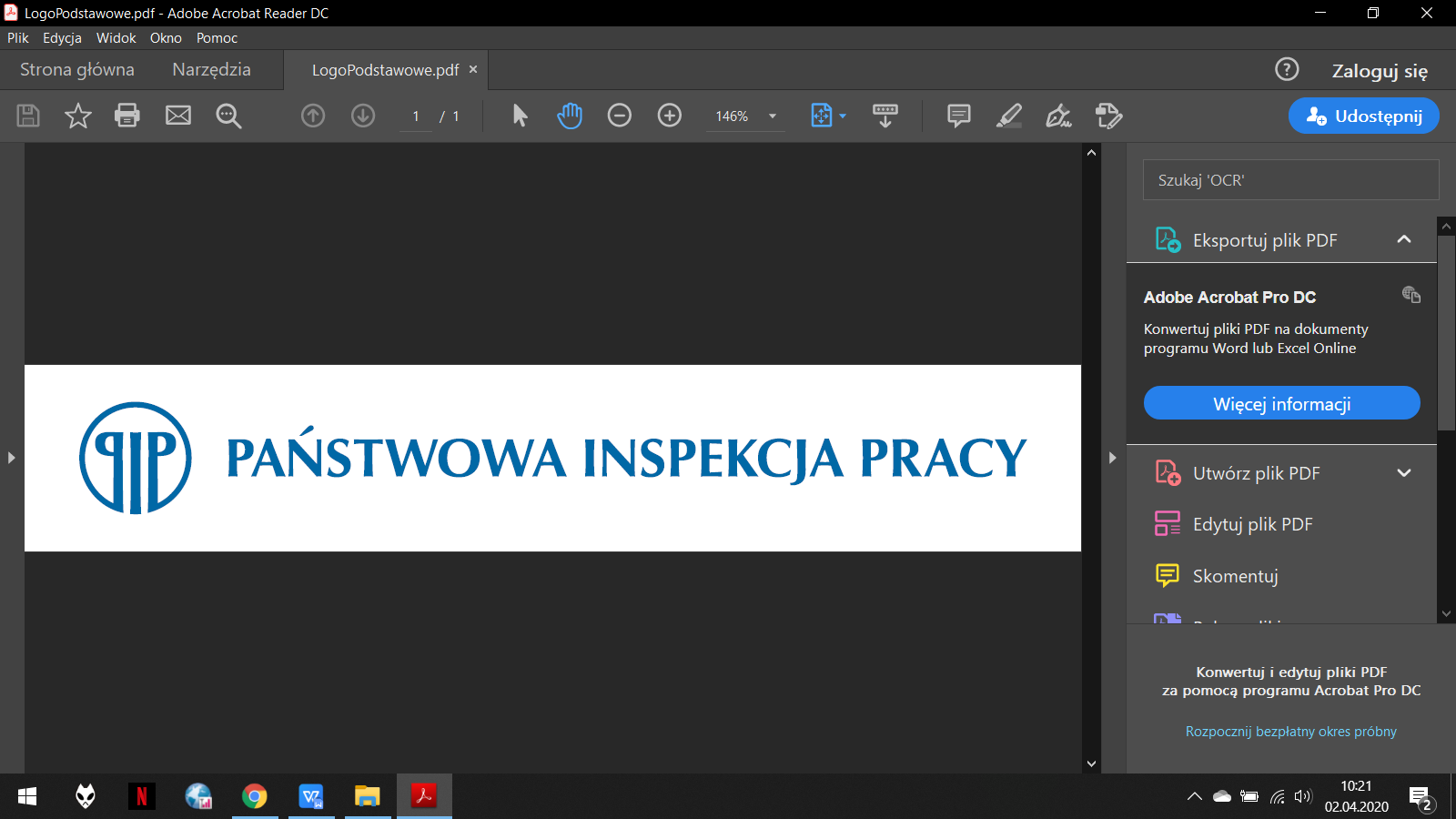 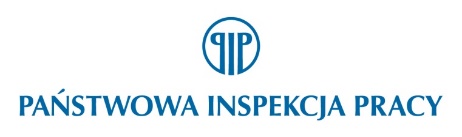 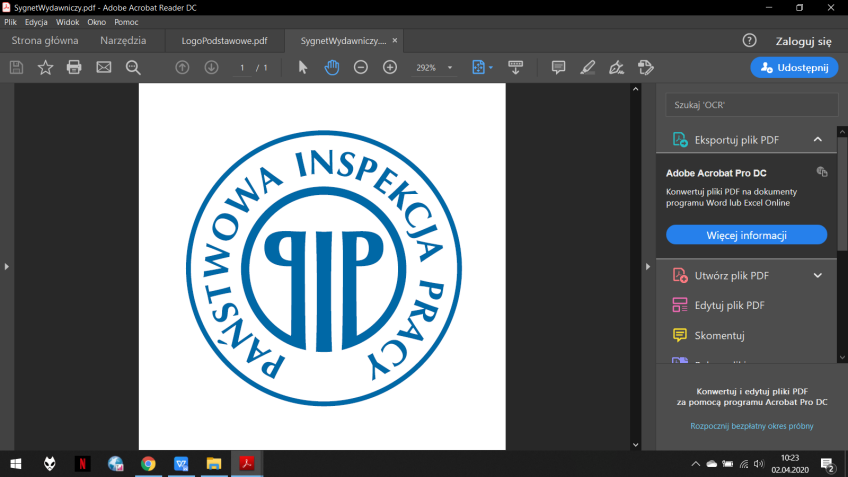 Wzór logotypu kampanii „Budowa. Stop wypadkom!”, zwanym dalej logotypem budowlanym oraz adres strony internetowej www.pip.gov.pl: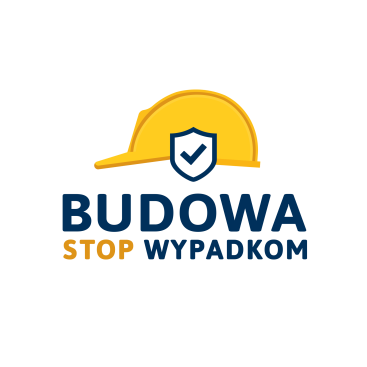 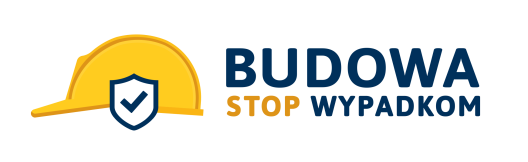 3.3. Wzór logotypu kampanii dla młodych oraz adres strony internetowej www.prawawpracy.pl. Logotyp kampanii dla młodych jest w trakcie przygotowania (maksymalnie 2 kolory).3.4. Wzór logotypu programu „Szanuj Życie! Bezpieczna praca w gospodarstwie     rolnym”, zwanym dalej logotypem rolniczym oraz adres strony internetowej www.bhpwrolnictwie.pl: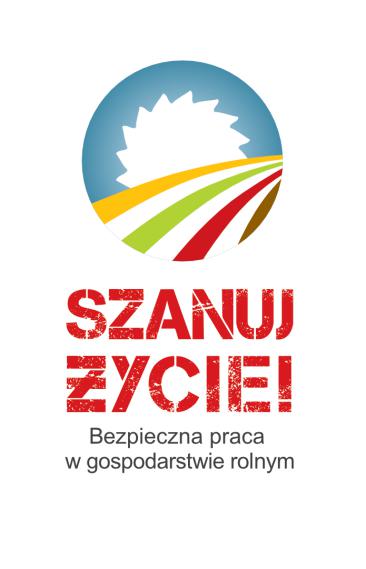 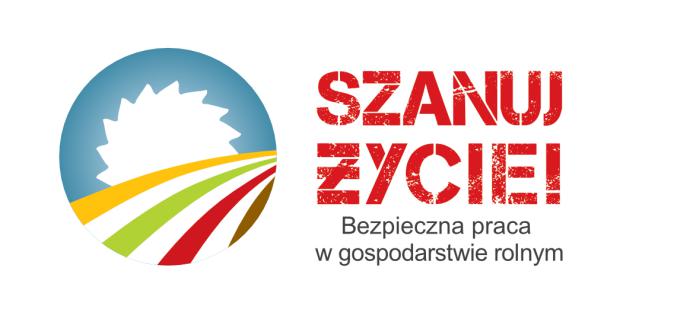 Przedmiot szacowania obejmuje następujące materiały promocyjne:Elegancki długopis:Specyfikacja:Materiał: mosiądz lub metal,Mechanizm wysuwania wkładu: obrotowy,Wkład: niebieski lub czarny,Kolor korpusu: czarny z wykończeniem złotym,Znakowanie: grawer, w sposób zapewniający czytelność, trwałość i wysoką jakość, z użyciem logotypu PIP,Przykładowy model:  Parker Urban Core Muted Black GT lub równoważny,Pakowany w eleganckie pudełko prezentowe w kolorze dopasowanym do długopisu (etui z trwałym wypełnieniem, aby długopis nie przemieszczał się a wypełnienie nie uległo deformacji np. podczas transportu),Zdjęcie poglądowe: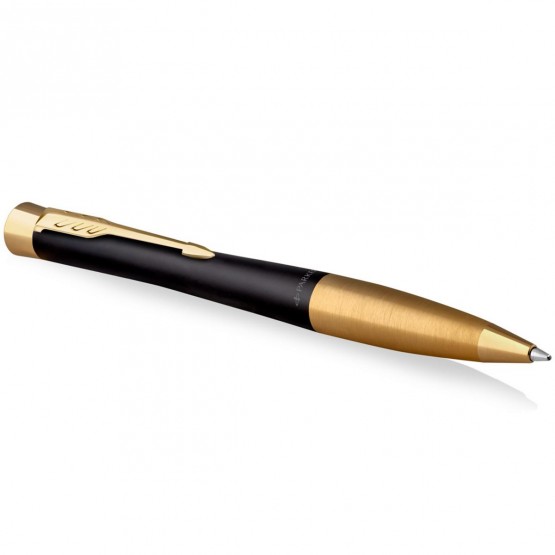 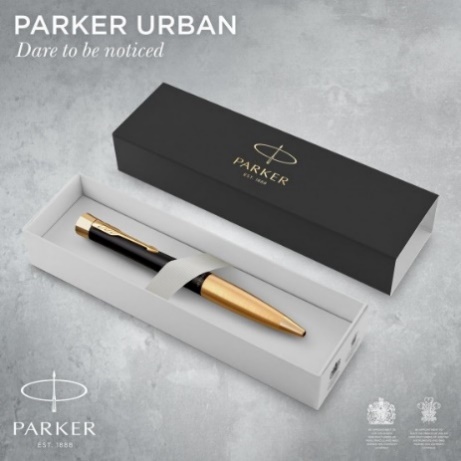 Etui na wizytówki dwustronneSpecyfikacja:Materiał: metal, ekoskóra,Wymiary: 95 x 65 x 19 mm (+/- 5mm),Kolor: szary lub czarny lub granatowy,Znakowanie: grawer na metalowej blaszce, w sposób zapewniający czytelność, trwałość i wysoką jakość, z użyciem logotypu PIP,Zdjęcie poglądowe: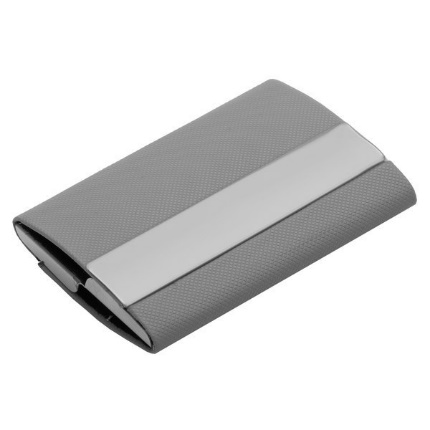 Powerbank Specyfikacja:Materiał: tworzywo sztuczne, szkło,Wymiary:  90 x 18 mm (+/- 5mm),Kolor: czarny,Pojemność: min. 3000mAh,Złącze: 1xUSB/ microUSB, W zestawie kabel USB-microUSB,Posiada: wbudowane min. jedno lusterko, podświetlenie LED oraz wskaźnik naładowania/ładowania, Znakowanie: dowolną techniką, w sposób zapewniający czytelność, trwałość i wysoką jakość, z użyciem logotypu PIP,Zdjęcie poglądowe: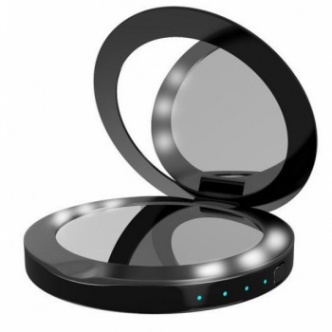 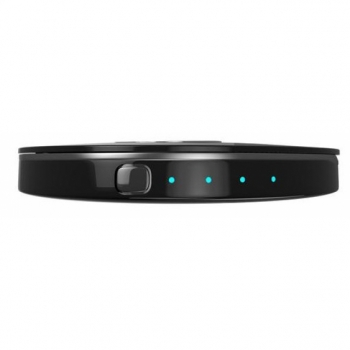 Elegancka świeca zapachowa Specyfikacja:Materiał: metal, szkło/beton, wosk,Wymiary: 96 x 100 x 96 mm (+/- 5mm),Kolor: czarny,Posiada metolowe wieczko,Znakowanie: dowolną techniką, w sposób zapewniający czytelność, trwałość i wysoką jakość, z użyciem logotypu PIP,Opakowanie jednostkowe: pudełko kartonowe,Zdjęcie poglądowe: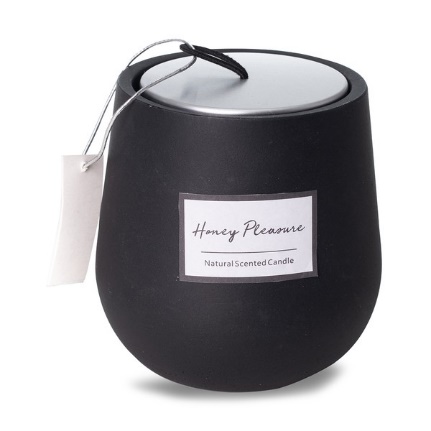 Notatnik z magnesemSpecyfikacja:Materiał: papier, magnes, tworzywo,Wymiary: 60 x 146 mm (+/- 20mm),Kolor: niebieski,Znakowanie: dowolną techniką, w sposób zapewniający czytelność, trwałość i wysoką jakość, z użyciem logotypu kampanii dla młodych + adres strony internetowej,Opakowanie jednostkowe: woreczek foliowy, opakowanie zbiorcze: karton,Zdjęcie poglądowe: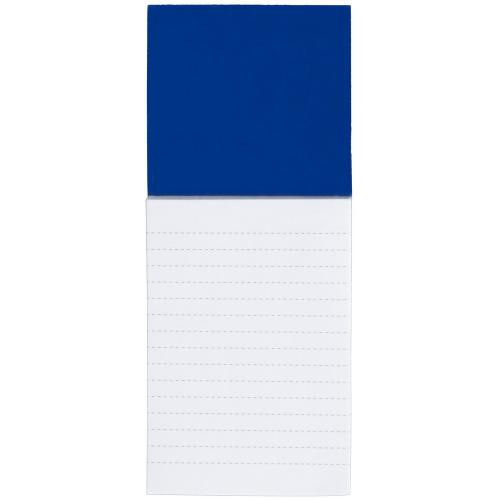 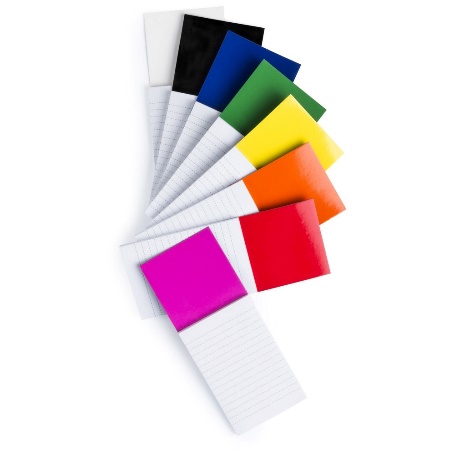 Zestaw gier 4 w 1Specyfikacja:Materiał: WOOD i/lub drewno i/lub papier,Wymiary: 165 x 165 x 30 mm (+/- 30 mm),Kolor pudełka: beżowy/ kolor drewna, Opakowanie zawiera 4 różne gry, np. typu: szachy, warcaby, domino, mikado, bierki, talia kart, gra planszowa itp.,Znakowanie: dowolną techniką, w sposób zapewniający czytelność, trwałość i wysoką jakość, z użyciem logotypu kampanii dla młodych + adres strony internetowej,Zdjęcia poglądowe: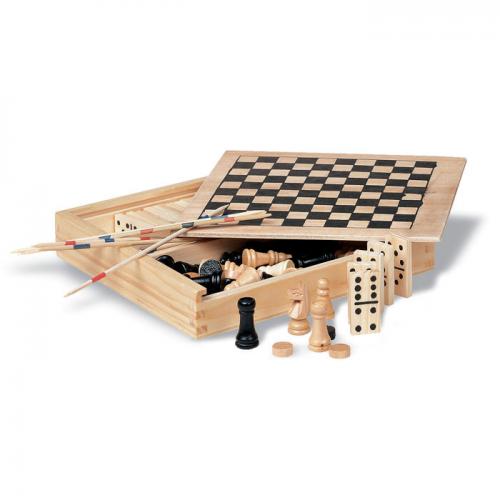 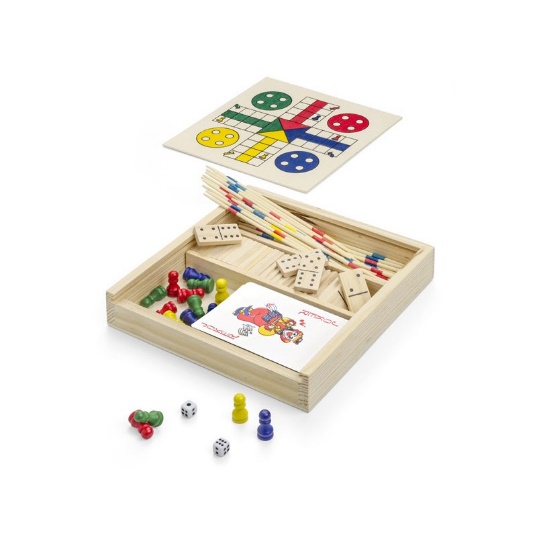 Brelok ze zwijaną linkąSpecyfikacja:Materiał: plastikWymiary: 87 x 34 x 15 mm (+/- 5mm),Kolor: czarny lub granatowy,Posiada zwijaną linkę, kółko oraz karabińczyk,Znakowanie: dowolną techniką, w sposób zapewniający czytelność, trwałość i wysoką jakość, z użyciem logotypu PIP,Opakowanie jednostkowe: woreczek foliowy, opakowanie zbiorcze: karton,Zdjęcie poglądowe: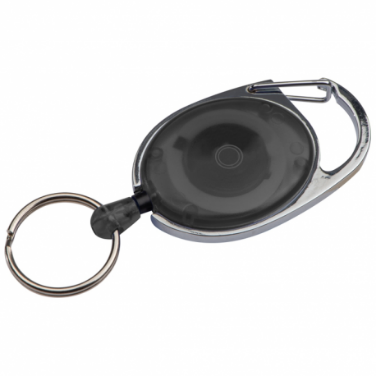 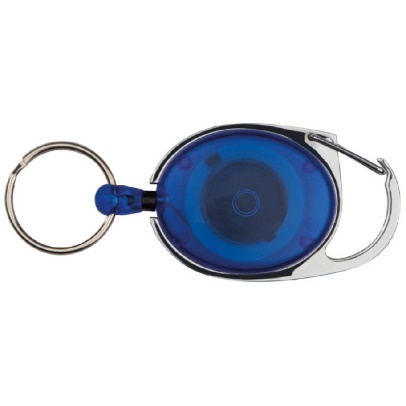 Opaska odblaskowaSpecyfikacja:Materiał: folia odblaskowa PCV ze sprężynującą blaszką w środku, od spodu czarny welur,Wymiary: 32 x 3 cm (dł. x szer.) (dł. +/- 2 cm; szer. +/- 0,5 cm),Kolor: żółty,Znakowanie: Znakowanie: dowolną techniką, w sposób zapewniający czytelność, trwałość i wysoką jakość, z użyciem logotypu rolniczego + adres strony internetowej,Opakowanie jednostkowe: woreczek foliowy, opakowanie zbiorcze: karton,Zdjęcie poglądowe: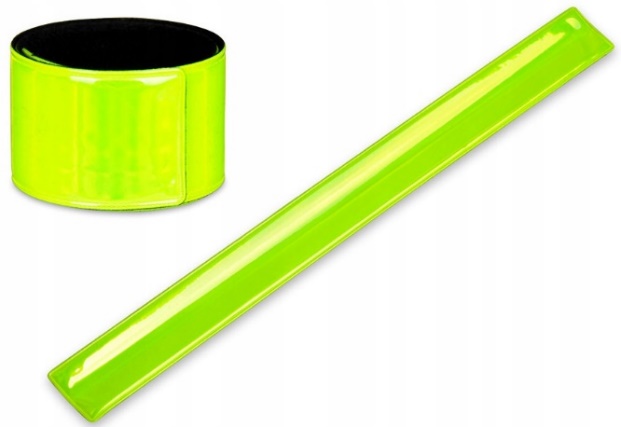 Smycz z miarką i karabińczykiemSpecyfikacja:Tworzywo: taśma poliestrowa,Karabińczyk: niklowany, Odpinana – posiada dodatkową złączkę na końcu smyczy,Wymiary: 50 cm x 2 cm (dł +/- 6 cm ; szer. +/- 2 mm),Kolor taśmy: granatowy,Znakowanie (według projektu Zamawiającego): dowolną techniką, w sposób zapewniający czytelność, trwałość i wysoką jakość, z użyciem logotypu budowlanego+ adres strony internetowej, miarka 100 cm – kolor biały,Pakowanie: zbiorcze możliwe: od 20 do 50 sztuk (karton), Zdjęcie poglądowe: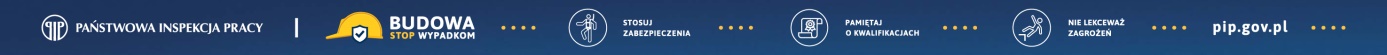 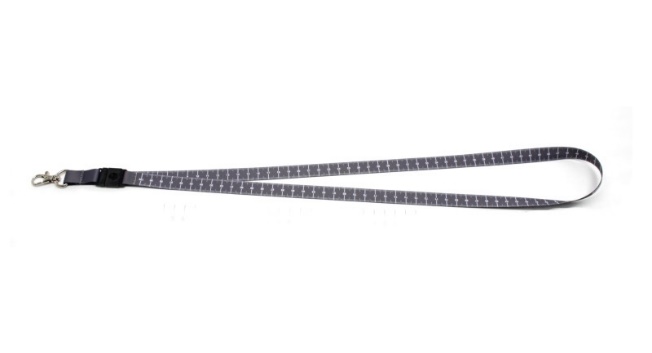 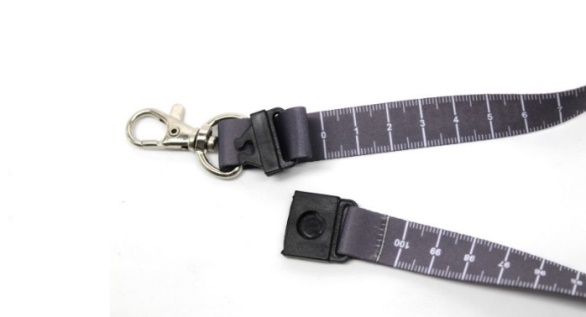 Miarka budowlanaSpecyfikacja:Materiał: tworzywo z gumowym wykończeniem, posiadające zaczep do paska,Długość taśmy: min. 3 m,Mechanizm: automatyczny, samozwijający,Kolor: żółty lub biały z czarnym wykończeniem,Taśma: czytelna podziałka oraz cyfry, wysoka sztywność taśmy,Znakowanie: dowolną techniką, w sposób zapewniający czytelność, trwałość i wysoką jakość, z użyciem logotypu budowlanego+ adres strony internetowej,Opakowanie jednostkowe: pudełko kartonowe, opakowanie zbiorcze: kartonZdjęcie poglądowe: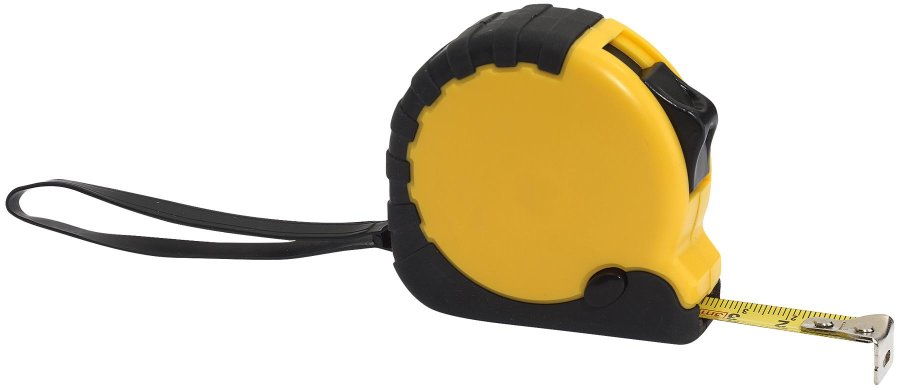 